CALCIO A CINQUESOMMARIOSOMMARIO	1COMUNICAZIONI DELLA F.I.G.C.	1COMUNICAZIONI DELLA L.N.D.	1COMUNICAZIONI DELLA DIVISIONE CALCIO A CINQUE	1COMUNICAZIONI DEL COMITATO REGIONALE MARCHE	2NOTIZIE SU ATTIVITA’ AGONISTICA	3ATTIVITA’ DI BASE	8COMUNICAZIONI DELLA F.I.G.C.COMUNICAZIONI DELLA L.N.D.CU N. 90 DEL 26.08.2019 L.N.D.Si pubblica il CU n. 90 del 26.08.2019 della L.N.D. contenente le nomine della Delegazione Distrettuale di Urbino, a valere per la stagione sportiva 2019/2020.CIRCOLARE N. 11 DEL 26.08.2019 L.N.D.Si pubblica la Circolare in epigrafe avente per oggetto: “Decreto Ministeriale 13 agosto 2019. Modifica del decreto 8 agosto 2007, recante “Organizzazione e servizio degli steward negli impianti sportivi” – Trasmissione”.COMUNICAZIONI DELLA DIVISIONE CALCIO A CINQUECOMUNICAZIONI DEL COMITATO REGIONALE MARCHEPer tutte le comunicazioni con la Segreteria del Calcio a Cinque - richieste di variazione gara comprese - è attiva la casella e-mail c5marche@lnd.it; si raccomandano le Società di utilizzare la casella e-mail comunicata all'atto dell'iscrizione per ogni tipo di comunicazione verso il Comitato Regionale Marche. SPOSTAMENTO GARENon saranno rinviate gare a data da destinarsi. Tutte le variazioni che non rispettano la consecutio temporum data dal calendario ufficiale non saranno prese in considerazione. (es. non può essere accordato lo spostamento della quarta giornata di campionato prima della terza o dopo la quinta).Le variazione dovranno pervenire alla Segreteria del Calcio a Cinque esclusivamente tramite mail (c5marche@lnd.it) con tutta la documentazione necessaria, compreso l’assenso della squadra avversaria, inderogabilmente  entro le ore 23:59 del martedì antecedente la gara o entro le 72 ore in caso di turno infrasettimanale.Per il cambio del campo di giuoco e la variazione di inizio gara che non supera i 30 minuti non è necessaria la dichiarazione di consenso della squadra avversaria.SOCIETA’ INATTIVELe  sottonotate Società hanno comunicato l’inattività a partire dalla stagione sportiva 2019/2020:matr. 	949.778	S.S.D. PESARESE S.R.L.				Pesaro  matr.   932.337	A.S.D. 1995 FUTSAL PESARO			Pesaromatr. 	947.681	ASS.   INCONTRI X LA DEMOCRAZIA		Pesaro  matr.   930.937	A.S.D. VISSO 1967					Visso (MC)matr. 	949.524	A.S.D. REAL TOMBACCIA				Pesaro  matr.   943.696	A.S.D. SERRA S.ABBONDIO			Serra Sant’Abbondio (PU)matr.   943.698	A.S.D. ACLI SANGIOVANNI BOSCO C5 		San Costanzo (PU) Visto l’art.16 commi 1) e 2) N.O.I.F. si propone alla Presidenza Federale per la radiazione dai ruoli.Ai sensi dell’art. 110 p.1) delle N.O.I.F. i calciatori tesserati per la suddetta Società sono svincolati d’autorità dalla data del presente comunicato ufficiale.AUTORIZZAZIONE EX ART. 34/3 N.O.I.F.Vista la certificazione presentata in conformità all’art. 34/3 delle N.O.I.F. si concede l’autorizzazione (al compimento del 14° anno di età per le calciatrici e del 15° anno di età per i calciatori) al seguente calciatore:SCIRISOLI LAURA      	16 03 2005 	A.S.D. PIANDIROSERIUNIONE CALCIO A CINQUE FEMMINILE, UNDER 21, UNDER 19Il giorno MERCOLEDI’ 04 SETTEMBRE 2019 presso il Comitato Regionale Marche (Ancona - Via Schiavoni, snc) si terrà la riunione di tutte le Società di Calcio a Cinque Marchigiane iscritte ai Campionati di Calcio a Cinque Femminile, Under 21 e Under 19 al fine di decidere il format del Campionato Regionale. In tale occasione sarà effettuato il sorteggio del primo turno di Coppa.La Riunione si svolgerà secondo il seguente programma:ore 17:00 	UNDER 19ore 17:30	UNDER 21ore 18:00	FEMMINILEVista la rilevanza degli argomenti che saranno trattati, si pregano le Società di non mancare.NOTIZIE SU ATTIVITA’ AGONISTICACALCIO A CINQUE SERIE C2ANAGRAFICA/INDIRIZZARIO/VARIAZIONI CALENDARIOGIRONE “A”La Società SENIGALLIA CALCIO comunica che disputerà tutte le gare interne il VENERDI’ alle ore 21:45, Pallone Geodetico Campo n° 1, Via Benvenuto Cellini, 13 di SENIGALLIA.GIRONE “C”La Società AMICI 84 comunica che disputerà tutte le gare interne il VENERDI’ alle ore 21:45, stesso campo.VARIAZIONI AL PROGRAMMA GAREGIRONE ACOPPA ITALIA CALCIO A 5VARIAZIONI AL PROGRAMMA GARETRENTADUESIMI DI FINALE GIRONE ATRENTADUESIMI DI FINALE GIRONE BTRENTADUESIMI DI FINALE GIRONE DTRENTADUESIMI DI FINALE GIRONE ETRENTADUESIMI DI FINALE GIRONE GTRENTADUESIMI DI FINALE GIRONE HCOPPA ITALIA FEMM.LE CALCIO A 5SQUADRE ISCRITTEDi seguito si pubblica l’elenco delle squadre iscritte alla competizione in epigrafe.Si pregano tutte le Società di segnalare eventuali errori e/o omissioni a mezzo e-mail (c5marche@lnd.it) entro Martedì 03/09 p.v.932889 	A.S.D. ACLI MANTOVANI CALCIO A 5949466 	A.S.D. BAYER CAPPUCCINI         700235 	A.S.D. CALCIO A 5 CORINALDO      80699 	A.S.D. CANTINE RIUNITE CSI      920667 	A.S.D. LA FENICE C5             700233 	A.P.D. LF JESINA FEMMINILE       78082 	A.S.D. PIANDIROSE                77579 	A.S.D. RECANATI CALCIO A 5      700116 	A.S.D. S.ORSO 1980              934072 	A.S.D. SAN MICHELE              204353 	POL.D. U.MANDOLESI CALCIO       COPPA MARCHE UNDER 21 CALCIO A 5SQUADRE ISCRITTEDi seguito si pubblica l’elenco delle squadre iscritte alla competizione in epigrafe.Si pregano tutte le Società di segnalare eventuali errori e/o omissioni a mezzo e-mail (c5marche@lnd.it) entro Martedì 03/09 p.v.932889 	A.S.D. ACLI MANTOVANI CALCIO A 5700366 	U.S.D. ACLI VILLA MUSONE        945702 	A.S.D. ATL URBINO C5 1999       700592 	G.S.   	AUDAX 1970 S.ANGELO      700235 	A.S.D. CALCIO A 5 CORINALDO      75960 	ASD.P. CANDIA BARACCOLA ASPIO   919671 	A.S.D. CASENUOVE                918934 	A.S.D. CASTELBELLINO CALCIO A 5 934477 	A.P.D. CERRETO D ESI C5 A.S.D.  937881 	A.S.D. FUTSAL POTENZA PICENA    951377 	A.S.D. OLYMPIA FANO C5          700545 	A.S.D. PIETRALACROCE 73         921234 	A.S.D. REAL S.COSTANZO CALCIO 5  77579 	A.S.D. RECANATI CALCIO A 5      947625 	A.S.D. SPORTLAND                204353 	POL.D. U.MANDOLESI CALCIO       917685 	A.P.D. VERBENA C5 ANCONA        COPPA MARCHE UNDER 19 CALCIO A 5SQUADRE ISCRITTEDi seguito si pubblica l’elenco delle squadre iscritte alla competizione in epigrafe.Si pregano tutte le Società di segnalare eventuali errori e/o omissioni a mezzo e-mail (c5marche@lnd.it) entro Martedì 03/09 p.v.700579 	A.S.D. ACLI AUDAX MONTECOSARO C5700366 	U.S.D. ACLI VILLA MUSONE        943510 	A.S.D. AMICI DEL CENTROSOCIO SP.700592 	G.S.   	AUDAX 1970 S.ANGELO      914478 	A.S.   	CAMPOCAVALLO              80699 	A.S.D. CANTINE RIUNITE CSI      932341 	A.S.D. DINAMIS 1990             937881 	A.S.D. FUTSAL POTENZA PICENA    920728 	A.S.D. MONTELUPONE CALCIO A 5   917673 	A.S.D. REAL FABRIANO             77579 	A.S.D. RECANATI CALCIO A 5      204353 	POL.D. U.MANDOLESI CALCIO       COPPA MARCHE UNDER 17 CALCIO A 5SQUADRE ISCRITTEDi seguito si pubblica l’elenco delle squadre iscritte alla competizione in epigrafe.Si pregano tutte le Società di segnalare eventuali errori e/o omissioni a mezzo e-mail (c5marche@lnd.it) entro Martedì 03/09 p.v.700579 	A.S.D. ACLI AUDAX MONTECOSARO C5932889 	A.S.D. ACLI MANTOVANI CALCIO A 5943510 	A.S.D. AMICI DEL CENTROSOCIO SP.700592 	G.S.   	AUDAX 1970 S.ANGELO      700092        		C.U.S. ANCONA             80699 	A.S.D. CANTINE RIUNITE CSI      945260 	A.S.D. FFJ CALCIO A 5           935630 	A.S.D. FUTSAL ASKL              937919 	S.R.L. FUTSAL COBA SPORTIVA DIL 936188 	A.S.D. FUTSAL FBC               700364 	SSDARL ITALSERVICE C5           700425 	A.S.D. OSTRENSE                 917673 	A.S.D. REAL FABRIANO            921234 	A.S.D. REAL S.COSTANZO CALCIO 5  77579 	A.S.D. RECANATI CALCIO A 5       20600 	U.S.   	TAVERNELLE               918896 	SSDARL TENAX CASTELFIDARDO  COPPA MARCHE UNDER 15 CALCIO A 5SQUADRE ISCRITTEDi seguito si pubblica l’elenco delle squadre iscritte alla competizione in epigrafe.Si pregano tutte le Società di segnalare eventuali errori e/o omissioni a mezzo e-mail (c5marche@lnd.it) entro Martedì 03/09 p.v.932889 	A.S.D. ACLI MANTOVANI CALCIO A 5943510 	A.S.D. AMICI DEL CENTROSOCIO SP.949431 	A.S.D. BORGOROSSO TOLENTINO     700235 	A.S.D. CALCIO A 5 CORINALDO      80699 	A.S.D. CANTINE RIUNITE CSI      934477 	A.P.D. CERRETO D ESI C5 A.S.D.  935630 	A.S.D. FUTSAL ASKL              700364 	SSDARL ITALSERVICE C5           938107 	A.S.D. JESI CALCIO A 5          700583 	U.S.   	PIANACCIO                COPPA MARCHE CALCIO A 5 SERIE DSQUADRE ISCRITTEDi seguito si pubblica l’elenco delle squadre iscritte alla competizione in epigrafe.Si pregano tutte le Società di segnalare eventuali errori e/o omissioni a mezzo e-mail (c5marche@lnd.it) entro Martedì 03/09 p.v.700579 	A.S.D. ACLI AUDAX MONTECOSARO C5916270 	A.S.D. ANCONITANA CALCIO A 5    916116 	A.S.D. ASPIO 2005               949757 	A.S.D. ATLETICO NO BORDERS        4100 		A.S.D. AUDAX CALCIO PIOBBICO    700349 	A.P.   	AURORA TREIA             949466 	A.S.D. BAYER CAPPUCCINI         949781 	A.S.D. BELPIANDILUNA            917659        		C.U.S. CAMERINO A.S.D.   936145 	A.S.   	CALCETTO NUMANA          700420 	A.S.D. CALCIO S.ELPIDIO A MARE   75960 	ASD.P. CANDIA BARACCOLA ASPIO    80699 	A.S.D. CANTINE RIUNITE CSI      934586 	A.S.D. CAPODARCO CASABIANCA C5  919671 	A.S.D. CASENUOVE                921003 	G.S.   	CASINE A.S.D.            700494 	A.S.   	CASTELRAIMONDO CALCIO A 5941566 	A.S.D. CIARNIN                  700016        		CIRCOLO COLLODI CALCIO 5 947634 	A.S.D. DORICA                   913209 	S.S.D. FRONTALE C5               919488 	A.S.D. FUTSAL CAMPIGLIONE        947763 	A.S.D. FUTSAL CASELLE            936188 	A.S.D. FUTSAL FBC                949640 	A.S.D. FUTSAL L.C.               943519 	A.S.D. FUTSAL MONTEGRANARO       943636 	A.S.D. FUTSAL PASSO TREIA        943695 	S.S.D. FUTSAL SANGIUSTESE A.R.L. 930993 	A.S.D. FUTSAL VIRE C5            941378 	A.S.D. FUTSAL 100 TORRI          700410 	A.S.D. GAGLIOLE F.C.             914487 	A.S.D. GNANO 04                   81545 	A.S.D. L ALTRO SPORT CALCIO A 5  952068 	A.S.D. LUCREZIA CALCIO A 5       700434 	A.S.D. MMSA GIOVANE AURORA       700112 	U.S.   	MONSERRA CALCIO           951682 	A.S.D. MONTECCHIESE CALCIO A 5   700524 	U.S.D. MONTELUPONESE    700228 	A.S.D. OLIMPIA JUVENTU FALCONARA   933841 	A.S.D. OSIMO FIVE                78082 	A.S.D. PIANDIROSE               938410 	A.S.D. POLISPORTIVA VICTORIA    949430 	A.S.D. POLVERIGI C5              71434 	A.S.D. ROCCAFLUVIONE            951959 	A.S.D. SAN GINESIO FUTSAL       951681 	A.S.D. SANGIORGIO               934592 	POL.   SANTA MARIA NUOVA A.S.D. 945783 	A.S.D. SMIRRA CITY              941752 	A.S.D. SPECIAL ONE SPORTING CLUB 16390 	A.S.D. URBANIA CALCIO           945704 	A.S.D. VADO C5                  947493 	A.S.D. VILLA CECCOLINI CALCIO    81544 	S.S.   	VIRTUS MOIE              951865 	A.S.D. VIS CONCORDIA MORROVALLE       ATTIVITA’ DI BASERIUNIONI PROGRAMMATICHE ATTIVITA’ DI BASE GIOVANILE DI CALCIO A 11 – CALCIO A 5 E FEMMINILEDELEGAZIONE PROVINCIALE FERMOIl giorno GIOVEDI’ 5 SETTEMBRE 2019 alle ore 17:30 presso il RICREATORIO SAN CARLO – SALA VERDE (Convegni) – Via Don Biagio Cipriani - FERMO è indetta la riunione programmatica dei Dirigenti Responsabili e Responsabili Tecnici delle Società che intendono partecipare ai Tornei dell’Attività di Base (categorie Piccoli Amici – Primi Calci - Pulcini – Esordienti) e Giovanile.Ordine del giorno:Analisi dell’attività svolta Stagione Sportiva 2019/2020;Illustrazione CC.UU. nr. 1 - nr. 2 – nr. 11 S.G.S. e Circolare nr. 1 Attività di Base;Progettualità S.G.S. Stagione Sportiva 2019/2020;Varie ed eventuali.E’ fondamentale la presenza delle figure sopra citate che realmente si interessano di questa attività all’interno della Società Sportiva.Parteciperanno alla riunione il Coordinatore Federale Regionale FIGC/SGS prof. Floriano MARZIALI, il Delegato Provinciale SGS dell'Attività di Base prof. Matteo DELLA SCIUCCA e il Delegato Provinciale FIGC/LND prof. Giuseppe MALASPINA.Viste le numerose ed importanti novità previste dai Comunicati Ufficiali all’ordine del giorno, è richiesta la presenza obbligatoria dei Responsabili Tecnici e dei Dirigenti Responsabili dell’Attività di Base di tutte le Società partecipanti all’attività di calcio a 11, di calcio a 5 e calcio femminile relativa alla stagione sportiva 2019/2020.  DELEGAZIONE PROVINCIALE MACERATAIl giorno LUNEDI’ 09 SETTEMBRE 2019 alle ore 17:30 presso la Sala Conferenze dell'Hotel Grassetti di Corridonia in via Romolo Murri (Zona Industriale), è indetta la riunione programmatica dei Dirigenti Responsabili e Responsabili Tecnici delle Società che intendono partecipare ai Tornei dell’Attività di Base (categorie Piccoli Amici – Primi Calci - Pulcini – Esordienti) e Giovanile Ordine del giorno: - Analisi dell’attività svolta Stagione Sportiva 2019/2020; - Illustrazione CC.UU. nr. 1 - nr. 2 – nr. 11 S.G.S. e Circolare nr. 1 Attività di Base; - Progettualità S.G.S. Stagione Sportiva 2019/2020; - Varie ed eventuali. E’ richiesta la presenza obbligatoria dei Responsabili Tecnici e dei Dirigenti Responsabili dell’attività di Base e Giovanile di tutte le Società partecipanti all’attività di calcio a 11 - di calcio a 5 e calcio femminile s.s. 2019/2020. E’ fondamentale la presenza delle figure sopra citate che realmente si interessano di questa attività all’interno della Società Sportiva. Parteciperanno alla riunione il Coordinatore Federale Regionale FIGC/SGS Prof. Floriano MARZIALI e il Delegato Regionale dell’Attività di Base FIGC/SGS Prof. Alberto VIRGILI.Viste le numerose ed importanti novità previste dai Comunicati Ufficiali all’ordine del giorno, è richiesta la presenza obbligatoria dei Responsabili Tecnici e dei Dirigenti Responsabili dell’Attività di Base di tutte le Società partecipanti all’attività di calcio a 11, di calcio a 5 e calcio femminile relativa alla stagione sportiva 2019/2020.  DELEGAZIONE PROVINCIALE ASCOLI PICENOIl giorno MARTEDÌ 10 SETTEMBRE 2019 alle ore 17:30 presso la Sezione AIA di Ascoli Piceno, via de Dominicis snc, è indetta la riunione programmatica dei Dirigenti Responsabili e Responsabili Tecnici delle Società che intendono partecipare ai Tornei dell’Attività di Base (categorie Piccoli Amici – Primi Calci - Pulcini – Esordienti) e Giovanile.Ordine del giorno:Analisi dell’attività svolta Stagione Sportiva 2019/2020;Illustrazione CC.UU. nr. 1 - nr. 2 – nr. 11 S.G.S. e Circolare nr. 1 Attività di Base;Progettualità S.G.S. Stagione Sportiva 2019/2020;Varie ed eventuali.E’ fondamentale la presenza delle figure sopra citate che realmente si interessano di questa attività all’interno della Società Sportiva.Parteciperanno alla riunione il Coordinatore Federale Regionale FIGC/SGS Prof. Floriano MARZIALI e il Delegato Regionale dell’Attività di Base FIGC/SGS Prof. Alberto VIRGILI.Viste le numerose ed importanti novità previste dai Comunicati Ufficiali all’ordine del giorno, è richiesta la presenza obbligatoria dei Responsabili Tecnici e dei Dirigenti Responsabili dell’Attività di Base di tutte le Società partecipanti all’attività di calcio a 11, di calcio a 5 e calcio femminile relativa alla stagione sportiva 2019/2020.  DELEGAZIONE PROVINCIALE PESAROMercoledì 11 settembre 2019  alle ore 17,30 presso la Delegazione FIGC di Pesaro in via  Del Cinema 5 (zona Celletta) è indetta la riunione programmatica per i Dirigenti responsabili e i Responsabili Tecnici delle Società che intendono partecipare ai Tornei dell’Attività di Base autunnale della corrente Stagione Sportiva (categorie: PICCOLI AMICI – PRIMI CALCI - PULCINI – ESORDIENTI). Ordine del giorno:- Analisi attività svolta nella Stagione Sportiva 2018/19- illustrazione C.U.  NR. 1 – 2 – 11 – Circolare  N.1 Attività Di Base- Progettualità SGS – Stagione Sportiva 2019/20- Varie ed eventuali.E’ richiesta la presenza obbligatoria dei Responsabili Tecnici e dei Dirigenti Responsabili del Settore giovanile, di tutte le Società che svolgono attività di calcio a 11, calcio a 5 e calcio femminile nella stagione sportiva 2019/2020. Parteciperanno alla riunione il Coordinatore Federale Regionale FIGC/SGS prof. Floriano MARZIALI, il Delegato Regionale Attività di Base prof. Alberto VIRGILI, il Delegato Provinciale SGS dell'Attività di Base Dario VANNI e il Delegato Provinciale FIGC/LND Cav. Pasquale Mormile.DELEGAZIONE PROVINCIALE ANCONAIl giorno giovedì 12 SETTEMBRE 2019 alle ore 17:30 presso la Sala Conferenze del Comitato Regionale Marche FIGC/LND via Schiavoni snc –località Baraccola Sud - Ancona, è indetta la riunione programmatica dei Dirigenti Responsabili e Responsabili Tecnici delle Società che intendono partecipare ai Tornei dell’Attività di Base (categorie Piccoli Amici – Primi Calci - Pulcini – Esordienti) e Giovanile. Ordine del giorno: - Analisi dell’attività svolta Stagione Sportiva 2018/2019; - Illustrazione CC.UU. nr. 1 - nr. 2 – nr. 11 S.G.S. e Circolare nr. 1 Attività di Base; - Progettualità S.G.S. Stagione Sportiva 2019/2020; - Varie ed eventuali. E’ richiesta la presenza obbligatoria dei Responsabili Tecnici e dei Dirigenti Responsabili dell’attività di Base e Giovanile di tutte le Società partecipanti all’attività di calcio a 11 - di calcio a 5 e calcio femminile s.s. 2019/2020. E’ fondamentale la presenza delle figure sopra citate che realmente si interessano di questa attività all’interno della Società Sportiva. Parteciperanno alla riunione il Coordinatore Federale Regionale FIGC/SGS prof. Floriano MARZIALI, il Delegato Regionale dell’Attività di Base FIGC/SGS prof. Alberto VIRGILI, il Delegato Provinciale dell’Attività di Base FIGC/SGS Melissa MARCHETTI e il Delegato Provinciale FIGC/LND di Ancona Elvio ROCCHI.Viste le numerose ed importanti novità previste dai Comunicati Ufficiali all’ordine del giorno, è richiesta la presenza obbligatoria dei Responsabili Tecnici e dei Dirigenti Responsabili dell’Attività di Base di tutte le Società partecipanti all’attività di calcio a 11, di calcio a 5 e calcio femminile relativa alla stagione sportiva 2019/2020.  ISCRIZIONI TORNEI AUTUNNALI ATTIVITA’ DI BASE CALCIO A CINQUESi comunica che le domande di iscrizione ai tornei in epigrafe, DA EFFETTUARSI ESCLUSIVAMENTE CON MODALITÀ ON LINE attraverso l’”Area Società”  presente nel sito ufficiale della LND (www.lnd.it), dovranno essere trasmesse online a mezzo firma elettronica, entro e non oltre il:SABATO 14 SETTEMBRE 2019, ORE 19:00Da Giovedì 22 Agosto 2019 sarà pertanto possibile iscriversi ai seguenti tornei:/5  	ESORDIENTI CALCIO A 5		-5  	PULCINI CALCIO A 5		MODALITA’ OPERATIVE DI ISCRIZIONESi OBBLIGANO le Società di seguire l’“applicazione guidata richiesta iscrizioni” all’interno del menu iscrizioni regionali e provinciali.Per iscrivere una seconda squadra ad un determinato torneo, basta cliccare sul pulsante     	dopo aver iscritto la squadra “A”. La modulistica debitamente compilata on-line, deve essere obbligatoriamente trasmessa (timbrata e firmata dal Presidente della Società) a mezzo firma elettronica allegandovi il bonifico attestante il versamento della quota di iscrizione così come risulta dalla pagina di riepilogo dei costi.*     *     *ORARIO UFFICISi ricorda che l’orario di apertura degli uffici del Comitato Regionale Marche è il seguente:Durante i suddetti orari è garantito, salvo assenza degli addetti per ferie o altro, anche il servizio telefonico ai seguenti numeri:Segreteria			071/28560404Segreteria Calcio a 5		071/28560407Ufficio Amministrazione	071/28560322 (Il pomeriggio solo nel giorno di lunedì)Ufficio Tesseramento 	071/28560408 (Il pomeriggio solo nei giorni di mercoledì e venerdì)Pubblicato in Ancona ed affisso all’albo del C.R. M. il 02/09/2019.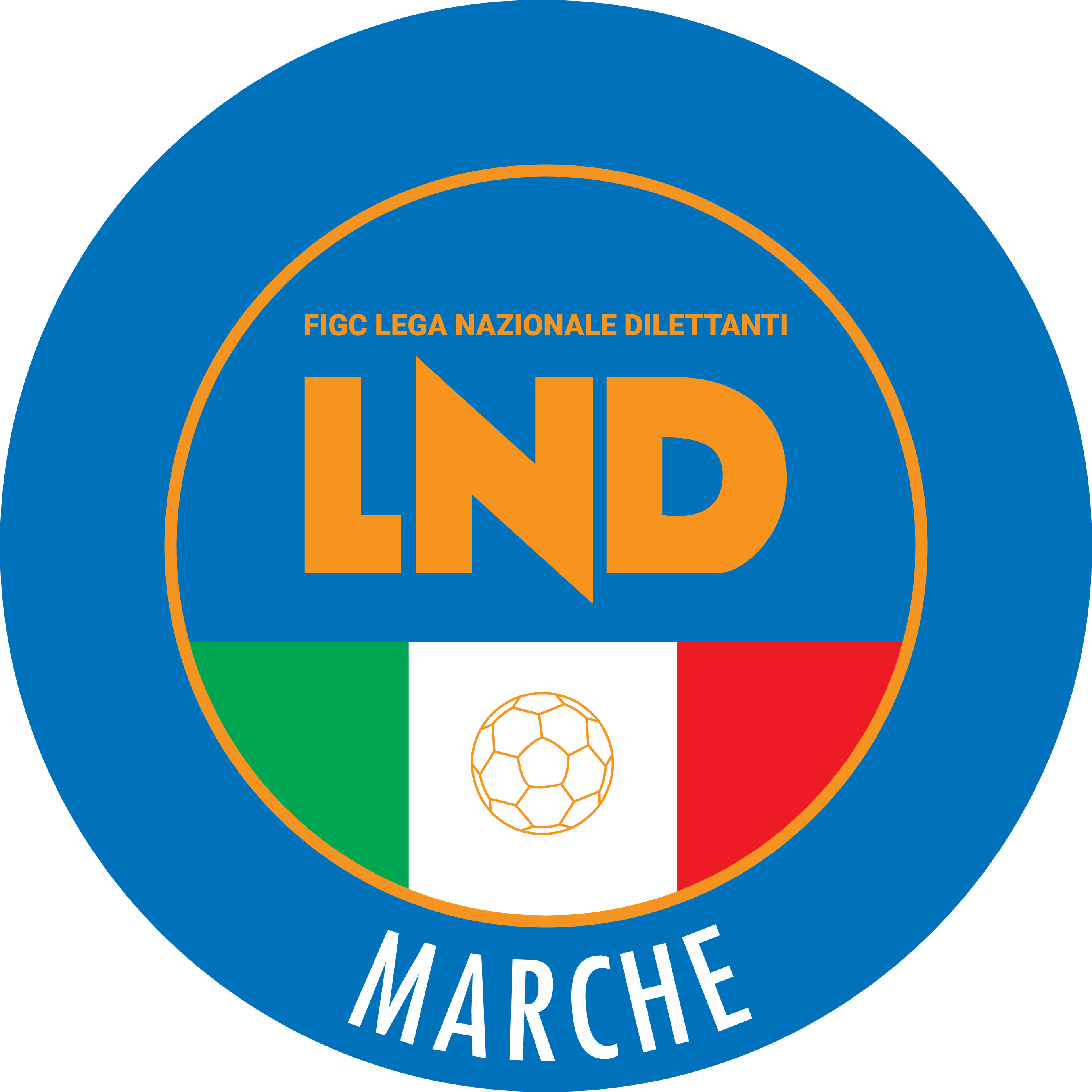 Federazione Italiana Giuoco CalcioLega Nazionale DilettantiCOMITATO REGIONALE MARCHEVia Schiavoni, snc - 60131 ANCONACENTRALINO: 071 285601 - FAX: 071 28560403sito internet: marche.lnd.ite-mail: c5marche@lnd.itpec: marche@pec.figcmarche.itStagione Sportiva 2019/2020Comunicato Ufficiale N° 06 del 02/09/2019Stagione Sportiva 2019/2020Comunicato Ufficiale N° 06 del 02/09/2019Data GaraN° Gior.Squadra 1Squadra 2Data Orig.Ora Var.Ora Orig.Impianto25/10/20196 ASENIGALLIA CALCIOFUTSAL MONTEMARCIANO C522:00PALLONE GEODETICO LOC. MARINA MONTEMARCIANO VIA GRAZIA DELEDDA01/11/20197 AREAL S.COSTANZO CALCIO 5SENIGALLIA CALCIO21:45PALLONE GEODETICO CAMPO NÂ°1 SENIGALLIA VIA CELLINI, 1307/02/20206 RFUTSAL MONTEMARCIANO C5SENIGALLIA CALCIO21:45PALLONE GEODETICO CAMPO NÂ°1 SENIGALLIA VIA CELLINI, 1314/02/20207 RSENIGALLIA CALCIOREAL S.COSTANZO CALCIO 521:15PALESTRA COMUNALE SAN COSTANZO VIA DELLA SANTA SELVINOData GaraN° Gior.Squadra 1Squadra 2Data Orig.Ora Var.Ora Orig.Impianto06/09/20191 APOLVERIGI C5REAL S.COSTANZO CALCIO 521:15PALESTRA COMUNALE SAN COSTANZO VIA DELLA SANTA SELVINO13/09/20191 RREAL S.COSTANZO CALCIO 5POLVERIGI C521:45PALASPORT "A.PERGOLESI" POLVERIGI VIA CIRCONVALLAZIONE13/09/20191 RSPORTLANDAVENALE21:30PALLONE GEODETICO "OMAR SIVORI CARTOCETO VIA NAZARIO SAUROData GaraN° Gior.Squadra 1Squadra 2Data Orig.Ora Var.Ora Orig.Impianto09/09/20191 AAMICI DEL CENTROSOCIO SP.ATL URBINO C5 199906/09/201921:00PALASPORT"TRE RAGAZZI"MAROTTA MONDOLFO VIA EUROPA13/09/20191 RCALCETTO NUMANAOLYMPIA FANO C521:45PALLONE GEODETICO SIROLO FRAZIONE COPPO VIA FORMAData GaraN° Gior.Squadra 1Squadra 2Data Orig.Ora Var.Ora Orig.Impianto09/09/20191 AMONTECAROTTOCIRCOLO COLLODI CALCIO 506/09/201921:3016/09/20191 RCIRCOLO COLLODI CALCIO 5MONTECAROTTO13/09/201921:30Data GaraN° Gior.Squadra 1Squadra 2Data Orig.Ora Var.Ora Orig.Impianto13/09/20191 RRECANATI CALCIO A 5RIVIERA DELLE PALME21:30Data GaraN° Gior.Squadra 1Squadra 2Data Orig.Ora Var.Ora Orig.Impianto06/09/20191 ABAYER CAPPUCCINIFUTSAL PRANDONE07/09/201921:30PALESTRA MONTEPRANDONE VIA COLLE GIOIOSO13/09/20191 RFUTSAL PRANDONEBAYER CAPPUCCINI21:45PALESTRA POLIVALENTE P.TREIA TREIA VIA NICOLO' VData GaraN° Gior.Squadra 1Squadra 2Data Orig.Ora Var.Ora Orig.Impianto06/09/20191 AC.U.S. MACERATA CALCIO A5POTENZA PICENA22:00PALESTRA SCUOLA"F.LLI CERVI" MACERATA VIA FRATELLI CERVIGIORNOMATTINOPOMERIGGIOLunedìchiuso15.00 – 17,00Martedì10.00 – 12.00chiusoMercoledìchiuso15.00 – 17.00Giovedì10.00 – 12.00chiusoVenerdìchiuso15.00 – 17.00Il Responsabile Regionale Calcio a Cinque(Marco Capretti)Il Presidente(Paolo Cellini)